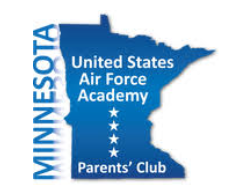 November 13, 2021USAFA Parents’ Club of MNMission: Our group exists to promote the well-being of the Minnesota (and western Wisconsin) cadets at the US Air Force Academy (USAFA) and their families. We are a member supported group open to parents of cadets at both the Academy and the Prep School.The meeting of the USAFA Parent’s Club of MN (the “Club”) was called to order starting at 9:32am by Mike Meyer, who led the Pledge of Allegiance. Mike shared that the Club needs additional representatives from Class of 2025.The Club members present introduced/reintroduced themselves as there were many new attendees present.  Matt Norman shared provided an overview of positions that the Club needs to feel with non-“firstie” parents as their Cadets will be graduating.  Denise Metzler volunteered to send out an email with open positions that need to be filled. Approval of Minutes: Matt Norman motioned to approve the May 2021 and October 2021 minutes.  Denise Metzler seconded the motion.  May and October minutes were approved. Treasurer’s Report: Lynn Jackman provided the Treasurer’s report Key highlights were:Minimal activity has occurred (4 cash deposits and minimal disbursement)Checking balance of ~$16kReserve of $10kMN Night account ~$3kMotion to approve Treasurer’s report was made by John Uribe.  Denise Metzler seconded the motion.  Treasurer’s report was approved.Events/Other:Parent’s Night Out (PNO) –Parent’s night out (will skip November event)All academy ball may be going onCookie Packing - December 4thMike Meyer shared that the cookie packing event will be held at Sather hanger on 12/4/21MN NightMatt Norman shared history of MN Night and how it has changed due to CovidDenise Metzler shared a potential opportunity to do a MN night Hockey nightA scenario may be a weekend with Cadets for a catered meal and an organized eventCadet sharing occurred.Meeting adjourned at 10:55am.Respectfully submitted,John Uribe, Club SecretaryJanuary 6, 2022